Name/Logo der SchuleName/Logo der SchuleName/Logo der SchuleBetriebsanweisungFür das Arbeiten mitFlächenrüttlernRaumVerantwortlichRaumVerantwortlichRaumVerantwortlichGefahren für Mensch und UmweltGefahren für Mensch und UmweltGefahren für Mensch und UmweltGefahren für Mensch und UmweltGefahren für Mensch und UmweltGefahren für Mensch und UmweltGefahren für Mensch und Umwelt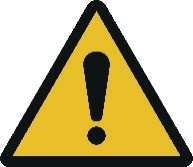 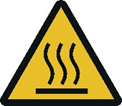 Gefahr von Quetschungen und Abschürfungen an Hindernissen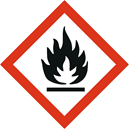 Gefahr durch heiße OberflächenGefahr durch leicht entzündliche KraftstoffeGefahr durch gesundheitsschädliche AbgaseGefahr durch Hand-Arm-VibrationenGefahr von Quetschungen und Abschürfungen an HindernissenGefahr durch heiße OberflächenGefahr durch leicht entzündliche KraftstoffeGefahr durch gesundheitsschädliche AbgaseGefahr durch Hand-Arm-VibrationenGefahr von Quetschungen und Abschürfungen an HindernissenGefahr durch heiße OberflächenGefahr durch leicht entzündliche KraftstoffeGefahr durch gesundheitsschädliche AbgaseGefahr durch Hand-Arm-VibrationenGefahr von Quetschungen und Abschürfungen an HindernissenGefahr durch heiße OberflächenGefahr durch leicht entzündliche KraftstoffeGefahr durch gesundheitsschädliche AbgaseGefahr durch Hand-Arm-VibrationenGefahr von Quetschungen und Abschürfungen an HindernissenGefahr durch heiße OberflächenGefahr durch leicht entzündliche KraftstoffeGefahr durch gesundheitsschädliche AbgaseGefahr durch Hand-Arm-VibrationenSchutzmaßnahmen und VerhaltensregelnSchutzmaßnahmen und VerhaltensregelnSchutzmaßnahmen und VerhaltensregelnSchutzmaßnahmen und VerhaltensregelnSchutzmaßnahmen und VerhaltensregelnSchutzmaßnahmen und VerhaltensregelnSchutzmaßnahmen und Verhaltensregeln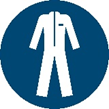 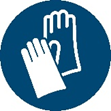 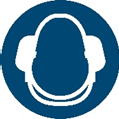 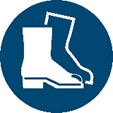 Gehörschutz benutzenTragen von enganliegender und robuster ArbeitskleidungTragen von Sicherheitsschuhen, min. S3Tragen von SchutzhandschuheMaschine auf festen Untergrund stellenAuf festen Sitz von Anbauteilen achtenGefahrenbereich freihalten, insbesondere auch beim Anziehen des Motors. Bewegungsraum beachten!Bei Ottomotoren: Nach Beendigung der Arbeiten, Benzinhahn schließen!Nur bei abgekühltem Motor nachtankenBei Elektromotoren: Kabelführung beachtenBei längeren Tätigkeiten die max. zulässigen Expositionszeiten beachten (Regelmäßige Pausen oder Abwechslung mehrerer Maschinenbediener)Bei der Montage von Pflasterungsschutzmatten geeignetes Hebezeug verwendenGehörschutz benutzenTragen von enganliegender und robuster ArbeitskleidungTragen von Sicherheitsschuhen, min. S3Tragen von SchutzhandschuheMaschine auf festen Untergrund stellenAuf festen Sitz von Anbauteilen achtenGefahrenbereich freihalten, insbesondere auch beim Anziehen des Motors. Bewegungsraum beachten!Bei Ottomotoren: Nach Beendigung der Arbeiten, Benzinhahn schließen!Nur bei abgekühltem Motor nachtankenBei Elektromotoren: Kabelführung beachtenBei längeren Tätigkeiten die max. zulässigen Expositionszeiten beachten (Regelmäßige Pausen oder Abwechslung mehrerer Maschinenbediener)Bei der Montage von Pflasterungsschutzmatten geeignetes Hebezeug verwendenGehörschutz benutzenTragen von enganliegender und robuster ArbeitskleidungTragen von Sicherheitsschuhen, min. S3Tragen von SchutzhandschuheMaschine auf festen Untergrund stellenAuf festen Sitz von Anbauteilen achtenGefahrenbereich freihalten, insbesondere auch beim Anziehen des Motors. Bewegungsraum beachten!Bei Ottomotoren: Nach Beendigung der Arbeiten, Benzinhahn schließen!Nur bei abgekühltem Motor nachtankenBei Elektromotoren: Kabelführung beachtenBei längeren Tätigkeiten die max. zulässigen Expositionszeiten beachten (Regelmäßige Pausen oder Abwechslung mehrerer Maschinenbediener)Bei der Montage von Pflasterungsschutzmatten geeignetes Hebezeug verwendenGehörschutz benutzenTragen von enganliegender und robuster ArbeitskleidungTragen von Sicherheitsschuhen, min. S3Tragen von SchutzhandschuheMaschine auf festen Untergrund stellenAuf festen Sitz von Anbauteilen achtenGefahrenbereich freihalten, insbesondere auch beim Anziehen des Motors. Bewegungsraum beachten!Bei Ottomotoren: Nach Beendigung der Arbeiten, Benzinhahn schließen!Nur bei abgekühltem Motor nachtankenBei Elektromotoren: Kabelführung beachtenBei längeren Tätigkeiten die max. zulässigen Expositionszeiten beachten (Regelmäßige Pausen oder Abwechslung mehrerer Maschinenbediener)Bei der Montage von Pflasterungsschutzmatten geeignetes Hebezeug verwendenVerhalten bei Störungen und im GefahrenfallVerhalten bei Störungen und im GefahrenfallVerhalten bei Störungen und im GefahrenfallVerhalten bei Störungen und im GefahrenfallVerhalten bei Störungen und im GefahrenfallVerhalten bei Störungen und im GefahrenfallVerhalten bei Störungen und im Gefahrenfall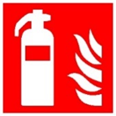 Bei Störungen oder Schäden an Maschinen oder Schutzausrüstungen       Maschine ausschalten und vor unbefugtem Wiederanschalten sichernLehrer informierenSchäden nur von Fachpersonal beseitigen lassenIm Brandfall Löschversuch unternehmenBei Störungen oder Schäden an Maschinen oder Schutzausrüstungen       Maschine ausschalten und vor unbefugtem Wiederanschalten sichernLehrer informierenSchäden nur von Fachpersonal beseitigen lassenIm Brandfall Löschversuch unternehmenBei Störungen oder Schäden an Maschinen oder Schutzausrüstungen       Maschine ausschalten und vor unbefugtem Wiederanschalten sichernLehrer informierenSchäden nur von Fachpersonal beseitigen lassenIm Brandfall Löschversuch unternehmenBei Störungen oder Schäden an Maschinen oder Schutzausrüstungen       Maschine ausschalten und vor unbefugtem Wiederanschalten sichernLehrer informierenSchäden nur von Fachpersonal beseitigen lassenIm Brandfall Löschversuch unternehmenErste HilfeErste HilfeErste HilfeErste HilfeErste HilfeErste HilfeErste Hilfe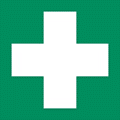 Maschine abschalten und sichern.Den Lehrer (Ersthelfer) informieren (siehe Alarmplan). Verletzungen sofort versorgen. Eintragung in das Verbandbuch vornehmen.Notruf: 112					Krankentransport:  19222Maschine abschalten und sichern.Den Lehrer (Ersthelfer) informieren (siehe Alarmplan). Verletzungen sofort versorgen. Eintragung in das Verbandbuch vornehmen.Notruf: 112					Krankentransport:  19222Maschine abschalten und sichern.Den Lehrer (Ersthelfer) informieren (siehe Alarmplan). Verletzungen sofort versorgen. Eintragung in das Verbandbuch vornehmen.Notruf: 112					Krankentransport:  19222Maschine abschalten und sichern.Den Lehrer (Ersthelfer) informieren (siehe Alarmplan). Verletzungen sofort versorgen. Eintragung in das Verbandbuch vornehmen.Notruf: 112					Krankentransport:  19222InstandhaltungInstandhaltungInstandhaltungInstandhaltungInstandhaltungInstandhaltungInstandhaltungMaschine zum Arbeitsende reinigen. Mängel an der Maschine dem Vorgesetzten meldenWerkzeuge und Anbauteile regelmäßig säubern und auf Beschädigungen überprüfenJährliche UVV Prüfung und ggf. jährlicher E- CheckMaschine zum Arbeitsende reinigen. Mängel an der Maschine dem Vorgesetzten meldenWerkzeuge und Anbauteile regelmäßig säubern und auf Beschädigungen überprüfenJährliche UVV Prüfung und ggf. jährlicher E- CheckMaschine zum Arbeitsende reinigen. Mängel an der Maschine dem Vorgesetzten meldenWerkzeuge und Anbauteile regelmäßig säubern und auf Beschädigungen überprüfenJährliche UVV Prüfung und ggf. jährlicher E- CheckMaschine zum Arbeitsende reinigen. Mängel an der Maschine dem Vorgesetzten meldenWerkzeuge und Anbauteile regelmäßig säubern und auf Beschädigungen überprüfenJährliche UVV Prüfung und ggf. jährlicher E- CheckFreigabe:Bearbeitung:23. April 2021Schulleitung